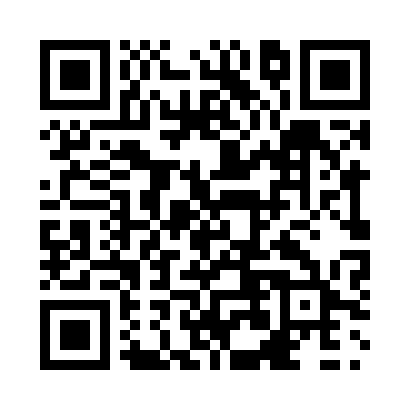 Prayer times for Harmsworth, Manitoba, CanadaWed 1 May 2024 - Fri 31 May 2024High Latitude Method: Angle Based RulePrayer Calculation Method: Islamic Society of North AmericaAsar Calculation Method: HanafiPrayer times provided by https://www.salahtimes.comDateDayFajrSunriseDhuhrAsrMaghribIsha1Wed4:296:191:416:479:0410:542Thu4:266:171:416:489:0510:573Fri4:246:161:416:499:0710:594Sat4:216:141:416:509:0811:025Sun4:196:121:416:519:1011:046Mon4:166:111:416:519:1111:067Tue4:136:091:406:529:1311:098Wed4:116:071:406:539:1411:119Thu4:086:061:406:549:1611:1410Fri4:066:041:406:559:1711:1611Sat4:036:031:406:569:1911:1912Sun4:016:011:406:579:2011:2113Mon3:586:001:406:589:2111:2414Tue3:565:591:406:589:2311:2615Wed3:535:571:406:599:2411:2916Thu3:515:561:407:009:2611:3117Fri3:485:541:407:019:2711:3418Sat3:475:531:407:029:2811:3519Sun3:465:521:407:029:3011:3520Mon3:465:511:417:039:3111:3621Tue3:455:501:417:049:3211:3722Wed3:455:481:417:059:3411:3723Thu3:445:471:417:059:3511:3824Fri3:445:461:417:069:3611:3925Sat3:435:451:417:079:3711:3926Sun3:435:441:417:089:3811:4027Mon3:425:431:417:089:4011:4028Tue3:425:431:417:099:4111:4129Wed3:425:421:417:109:4211:4230Thu3:415:411:427:109:4311:4231Fri3:415:401:427:119:4411:43